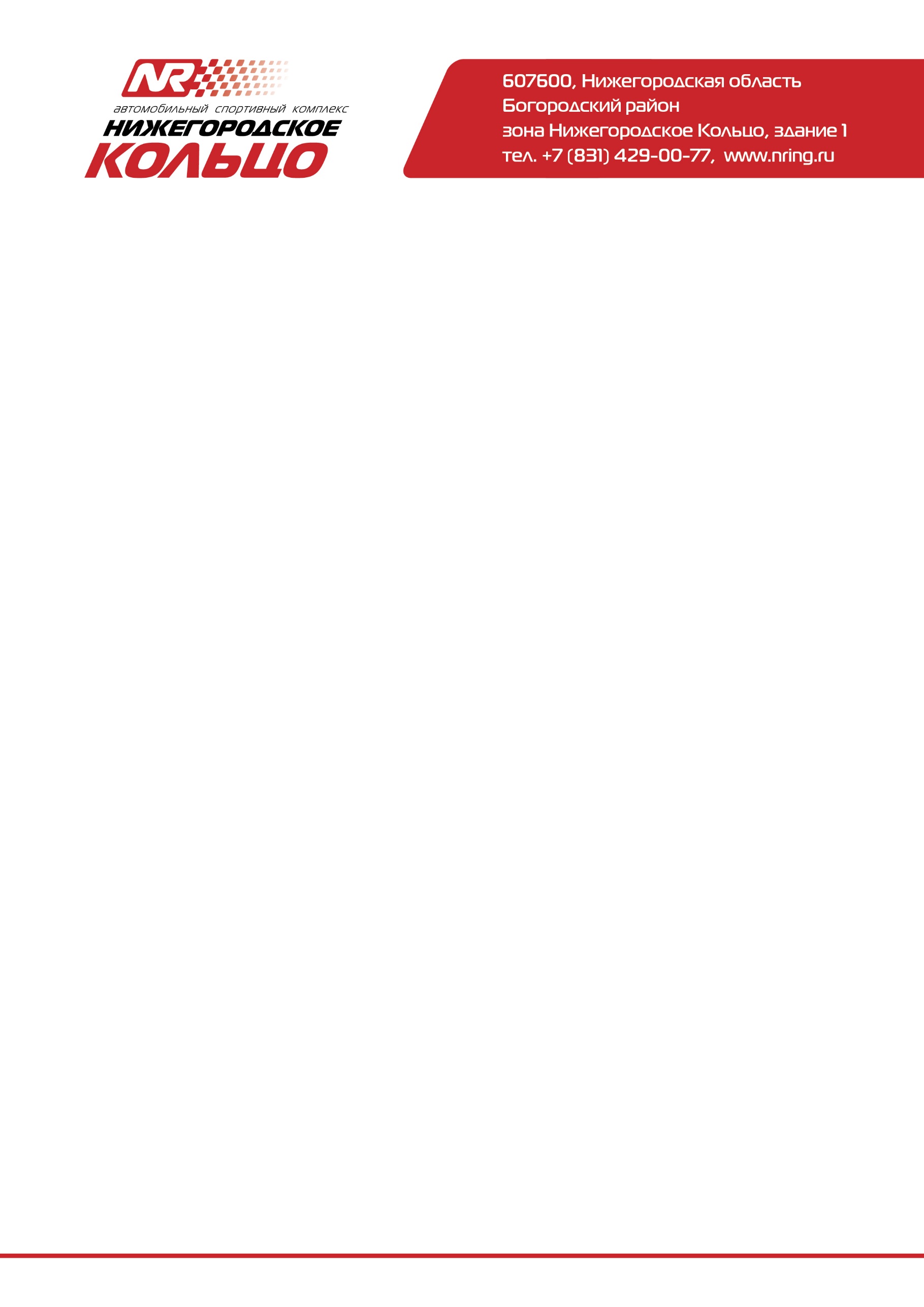 Бюллетень организатора серии «BIC 2022» №1 от 2 декабря 2021 года.О внесении дополнительной информации в разделы п.2.3, 2,4  регламента BIC 2022:В раздел 2.3 общего регламента соревнования, вносится дополнение, касаемо суммы и порядка оплаты заявочных взносов за этап:Стартовые взносы Класс Light – 3000 рублей; Класс Absolut – 4000 рублей; Участие в двух зачетах – 5000 рублей.В раздел 2.4 общего регламента соревнования, вносится дополнение, касаемо допуска и разделения участников по классам : 2 зачетных класса(группы): Light (класс с ограничениями на использование резины. На ведущей оси шины MICHELIN X-Ice North 4 запрещены). Участник зачёта Light, может быть допущен в зачёт absolut, при оплате заявочного взноса в данную зачётную группу.Absolut -(класс в котором допускается любая гражданская шина, сертифицированная для дорог общего пользования, без каких-либо доработок).Участник зачёта absolut, может быть допущен в зачётную группу Light, при оплате заявочного взноса в данную зачётную группу, а так же при соответствии марки шин для зачётной группы Light.